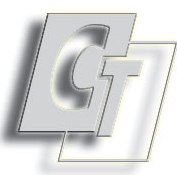                       ООО «Стройтехнологии»                      ООО «Стройтехнологии»                      ООО «Стройтехнологии»                      ООО «Стройтехнологии»                      ООО «Стройтехнологии»                      ООО «Стройтехнологии»                      ООО «Стройтехнологии»                                                              Юридический адрес: 111402, Москва, ул. Аллея Жемчуговой, 5, 1, 217                                                              Юридический адрес: 111402, Москва, ул. Аллея Жемчуговой, 5, 1, 217                                                              Юридический адрес: 111402, Москва, ул. Аллея Жемчуговой, 5, 1, 217                                                              Юридический адрес: 111402, Москва, ул. Аллея Жемчуговой, 5, 1, 217                                                              Юридический адрес: 111402, Москва, ул. Аллея Жемчуговой, 5, 1, 217                                                              Юридический адрес: 111402, Москва, ул. Аллея Жемчуговой, 5, 1, 217                                                              Юридический адрес: 111402, Москва, ул. Аллея Жемчуговой, 5, 1, 217                                                              ИНН 7720679340 КПП 772001001 ОГРН 1107746165691 ОКПО 65251658                                                              ИНН 7720679340 КПП 772001001 ОГРН 1107746165691 ОКПО 65251658                                                              ИНН 7720679340 КПП 772001001 ОГРН 1107746165691 ОКПО 65251658                                                              ИНН 7720679340 КПП 772001001 ОГРН 1107746165691 ОКПО 65251658                                                              ИНН 7720679340 КПП 772001001 ОГРН 1107746165691 ОКПО 65251658                                                              ИНН 7720679340 КПП 772001001 ОГРН 1107746165691 ОКПО 65251658                                                              ИНН 7720679340 КПП 772001001 ОГРН 1107746165691 ОКПО 65251658                                                              р/с 40702810100001456604, к/с 30101810200000000700                                                              р/с 40702810100001456604, к/с 30101810200000000700                                                              р/с 40702810100001456604, к/с 30101810200000000700                                                              р/с 40702810100001456604, к/с 30101810200000000700                                                              р/с 40702810100001456604, к/с 30101810200000000700                                                              р/с 40702810100001456604, к/с 30101810200000000700                                                              р/с 40702810100001456604, к/с 30101810200000000700                                                              «Райффайзенбанк» (ЗАО) г. Москва, БИК 044525700                                                              «Райффайзенбанк» (ЗАО) г. Москва, БИК 044525700                                                              «Райффайзенбанк» (ЗАО) г. Москва, БИК 044525700                                                              «Райффайзенбанк» (ЗАО) г. Москва, БИК 044525700                                                              «Райффайзенбанк» (ЗАО) г. Москва, БИК 044525700                                                              «Райффайзенбанк» (ЗАО) г. Москва, БИК 044525700                                                              «Райффайзенбанк» (ЗАО) г. Москва, БИК 044525700                                                              Тел./Факс: (495)918-66-00; (48234) 2-32-03; +7 (903) 77-90-999                  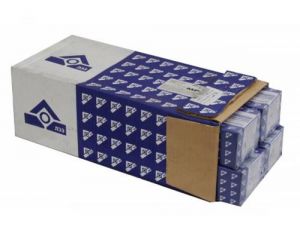                                                                       Отправьте заявку на расчёт: director@stroy-tehnologii.ru                                                                                                                                office@stroy-tehnologii.ru и мы свяжемся с Вами                                                            www.stroy-tehnologii.ru                                                                                                           Тел./Факс: (495)918-66-00; (48234) 2-32-03; +7 (903) 77-90-999                                                                                        Отправьте заявку на расчёт: director@stroy-tehnologii.ru                                                                                                                                office@stroy-tehnologii.ru и мы свяжемся с Вами                                                            www.stroy-tehnologii.ru                                                                                                           Тел./Факс: (495)918-66-00; (48234) 2-32-03; +7 (903) 77-90-999                                                                                        Отправьте заявку на расчёт: director@stroy-tehnologii.ru                                                                                                                                office@stroy-tehnologii.ru и мы свяжемся с Вами                                                            www.stroy-tehnologii.ru                                                                                                           Тел./Факс: (495)918-66-00; (48234) 2-32-03; +7 (903) 77-90-999                                                                                        Отправьте заявку на расчёт: director@stroy-tehnologii.ru                                                                                                                                office@stroy-tehnologii.ru и мы свяжемся с Вами                                                            www.stroy-tehnologii.ru                                                                                                           Тел./Факс: (495)918-66-00; (48234) 2-32-03; +7 (903) 77-90-999                                                                                        Отправьте заявку на расчёт: director@stroy-tehnologii.ru                                                                                                                                office@stroy-tehnologii.ru и мы свяжемся с Вами                                                            www.stroy-tehnologii.ru                                                                                                           Тел./Факс: (495)918-66-00; (48234) 2-32-03; +7 (903) 77-90-999                                                                                        Отправьте заявку на расчёт: director@stroy-tehnologii.ru                                                                                                                                office@stroy-tehnologii.ru и мы свяжемся с Вами                                                            www.stroy-tehnologii.ru                                                                                                           Тел./Факс: (495)918-66-00; (48234) 2-32-03; +7 (903) 77-90-999                                                                                        Отправьте заявку на расчёт: director@stroy-tehnologii.ru                                                                                                                                office@stroy-tehnologii.ru и мы свяжемся с Вами                                                            www.stroy-tehnologii.ru                                             ПРАЙС-ЛИСТ на электроды сварочные ПРАЙС-ЛИСТ на электроды сварочные ПРАЙС-ЛИСТ на электроды сварочные ПРАЙС-ЛИСТ на электроды сварочные ПРАЙС-ЛИСТ на электроды сварочные ПРАЙС-ЛИСТ на электроды сварочные ПРАЙС-ЛИСТ на электроды сварочные № п/пНаименование и обозначение продукции Диаметр Ед.измЦена с НДС (18%)Цена с НДС (18%)Цена с НДС (18%)№ п/пНаименование и обозначение продукции Диаметр Ед.измЦены действительны с 20.01.2015Цены действительны с 20.01.2015Цены действительны с 20.01.2015№ п/пНаименование и обозначение продукции Диаметр Ед.измУпаковка 5кг.Розница р/кгОпт. р/кг 1Электроды МР-3 (ЛЭЗ) 2,0 ммкг525.00105.00от 85.002Электроды МР-3 (ЛЭЗ) 3,0 ммкг350.0070.00от 50.003Электроды МР-3 (ЛЭЗ) 4,0;5,0 ммкг340.0068.00от 48.004Электроды МР-3 (ЛЭЗ)6,0 ммкг415.0083.00от 63.005Электроды МР-3 С (ЛЭЗ)2,0 ммкг575.00115.00от 95.006Электроды МР-3 С (ЛЭЗ)3,0 ммкг375.0075.00от 55.007Электроды МР-3 С (ЛЭЗ)4,0;5,0 ммкг365.0073.00от 53.008Электроды МР-3 С (ЛЭЗ)6,0 ммкг445.0089.00от 69.009Электроды ОЗС-12 (ЛЭЗ)2,0 ммкг525.00105.00от 85.0010Электроды ОЗС-12 (ЛЭЗ)  3,0 ммкг370.0074.00от 54.0011Электроды ОЗС-12 (ЛЭЗ)4,0;5,0 ммкг360.0072.00от 52.0012Электроды ОЗС-6 (ЛЭЗ)  4,0;5,0 ммкг400.0080.00от 60.0013Электроды АНО-21 (ЛЭЗ) 3,0 ммкг365.0073.00от 53.0014Электроды АНО-36 (ЛЭЗ)4,0;5,0 ммкг360.0072.00от 52.0015Электроды АНО-4 (ЛЭЗ)3,0 ммкг345.0069.00от 49.0016Электроды 46.00 (ЛЭЗ)4,0;5,0 ммкг380.0076.00от 56.0017Электроды УОНИ-13/45 (ЛЭЗ)3,0 ммкг335.0067.00от 47.0018Электроды УОНИ-13/55 (ЛЭЗ)2,0 ммкг495.0099.00от 79.0019Электроды УОНИ-13/55 (ЛЭЗ)3,0 ммкг340.0068.00от 48.0020Электроды УОНИ-13/55 (ЛЭЗ)4,0;5,0 ммкг335.0067.00от 47.0021Электроды УОНИ-13/65 (ЛЭЗ)3,0 ммкг370.0074.00от 54.0022Электроды УОНИ-13/65 (ЛЭЗ)4,0;5,0 ммкг365.0073.00от 53.0023Электроды УОНИ-13/85 (ЛЭЗ)3,0 ммкг535.00107.00от 87.0024Электроды ЛБ-60 (ЛЭЗ)3,0 ммкг640.00128.00от 108.0025Электроды Т-590 4,0;5,0 ммкг475.0095.00от 80.0026Электроды Т-690 4,0;5,0 ммкг500.00100.00от 85.0027Электроды ЦЛ-17 3,0 ммкг1000.00200.00от 170.0028Электроды ОЗЛ-7 3,0 ммкг2000.00400.00от 355.0029Электроды ОЗР-1 3,0 ммкг425.0085.00от 75.0030Электроды НИАТ-1 3,0 ммкг2100.00420.00от 375.0031Электроды ОЗАНА-1; 2 3,0 ммкг6500.001300.00от 990.00Осуществляем льготную доставку по Москве!Постоянным клиентам СКИДКИ!!! Отправка сварочных электродов в любой регион России. Наша компания предлагает рассмотреть возможность поставки сварочных материалов для ручной дуговой, полуавтоматической и аргонодуговой сварки других производителей, диаметров и марок.Осуществляем льготную доставку по Москве!Постоянным клиентам СКИДКИ!!! Отправка сварочных электродов в любой регион России. Наша компания предлагает рассмотреть возможность поставки сварочных материалов для ручной дуговой, полуавтоматической и аргонодуговой сварки других производителей, диаметров и марок.Осуществляем льготную доставку по Москве!Постоянным клиентам СКИДКИ!!! Отправка сварочных электродов в любой регион России. Наша компания предлагает рассмотреть возможность поставки сварочных материалов для ручной дуговой, полуавтоматической и аргонодуговой сварки других производителей, диаметров и марок.Осуществляем льготную доставку по Москве!Постоянным клиентам СКИДКИ!!! Отправка сварочных электродов в любой регион России. Наша компания предлагает рассмотреть возможность поставки сварочных материалов для ручной дуговой, полуавтоматической и аргонодуговой сварки других производителей, диаметров и марок.Осуществляем льготную доставку по Москве!Постоянным клиентам СКИДКИ!!! Отправка сварочных электродов в любой регион России. Наша компания предлагает рассмотреть возможность поставки сварочных материалов для ручной дуговой, полуавтоматической и аргонодуговой сварки других производителей, диаметров и марок.Осуществляем льготную доставку по Москве!Постоянным клиентам СКИДКИ!!! Отправка сварочных электродов в любой регион России. Наша компания предлагает рассмотреть возможность поставки сварочных материалов для ручной дуговой, полуавтоматической и аргонодуговой сварки других производителей, диаметров и марок.Осуществляем льготную доставку по Москве!Постоянным клиентам СКИДКИ!!! Отправка сварочных электродов в любой регион России. Наша компания предлагает рассмотреть возможность поставки сварочных материалов для ручной дуговой, полуавтоматической и аргонодуговой сварки других производителей, диаметров и марок.